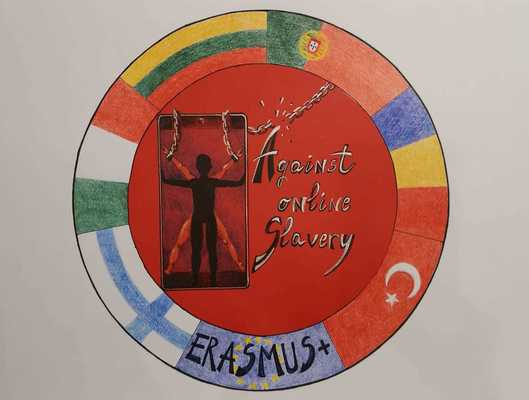 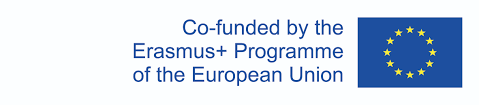 Plano de aula   AGAINST ONLINE SLAVERY (2019-1-FI01-KA229-060725)  País + Escola:Finlândia- Pieksämäki high schoolFinlândia- Pieksämäki high schoolFinlândia- Pieksämäki high schoolProfessor/a(es/as)Mia PellinenMia PellinenMia PellinenDisciplina:Study counsellingStudy counsellingStudy counsellingTema:A utilização de “Smart Devices” A utilização de “Smart Devices” A utilização de “Smart Devices” Faixa Etária:15-18Duração:     75 minutosObjetivos da aula/ conhecimentos adquiridos:Será que os Smart devices (equipamentos eletrónicos) estão a tomar conta da sua vida? A aula tem como objetivo sensibilizar para a dependência dos meios de comunicação.(por exemplo FOMO, (ou seja, medo de perder, filmes ou séries, jogos viciantes (intermináveis ou sequelas), solidão, prostituição nos meios de comunicação social - há sempre coisas novas para ver, manter contacto com amigos, seguir amigos, seguir pessoas interessantes, conhecer algo interessante, acompanhar assuntos sociais e debates públicos)E as consequências(ex: psicológico: concentração deficiente, concentração deficiente auto-inflectida (ADT), resultados de aprendizagem deficientes, incapacidade de seguir instruções/ensino, problemas com a memória, utilização do tempo,Física: os sintomas podem ser semelhantes aos diagnosticados com vícios, dificuldade em dormir: dificuldade em adormecer, falta de sono, arritmias, sintomas de abstinência; ansiedade, depressão, etc., se tiver de estar afastado do aparelho durante muito tempoSocial; contacto constante com amigos - nunca sozinho ? risco de bullyingResumo das tarefas/ AtividadesComo utiliza o seu telefone ou outros dispositivos eletrónicos? Veja a aplicação de rastreio do seu telefone ou a taxa e registe os resultados. Quanto tempo, por día, utiliza (por telefone ou outro dispositivo)- em diferentes plataformas de redes sociais?- serviços de streaming tais como Netflix, HBO ou similares?- para jogos?- podcasts, etc.?- para leitura,- para fazer trabalhos escolares?Alguns testes relevantes online - o teste sobre a dependência dos media pode ser realizado aquíQual poderá ser o potencial para a dependência? Discutir com um amigo -> em conjunto  recolher os resultados para um “mapa mental” .Os alunos, primeiro: refletem sobre a dependencia / vicio do uso constante e do o impacto da utilização de dispositivos digitais, . Elaboram um trabalho de grupo com a reflexão sobre os riscos e consequências da utilização de equipamentos eletrónicosMateriais/ Recursos  Telemóvel dos alunosReferências / teorias/ metodologías/ estratégias de ensino:https://www.youtube.com/watch?v=wducbUJmJngAvaliação dos objetivos adquiridos Como se pode reduzir a dependência e a utilização dos meios de comunicação social? Em grupos, elabore formas concretas de reduzir o seu vício. (Se houver  tempo elaborem cartazes para expor na escola).